ที่ นม  90205/ว 780 	     	      ที่ทำการองค์การบริหารส่วนตำบลท่าจะหลุง 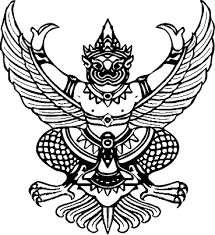    อำเภอโชคชัย  จังหวัดนครราชสีมา 30190                    20    สิงหาคม  2562 เรื่อง 	ขอความอนุเคราะห์ประชาสัมพันธ์และเชิญชวนเกษตรกรเข้าร่วมอบรมเรียน	สิ่งที่ส่งมาด้วย 	รายชื่อเกษตรกรที่เข้าร่วมอบรม				จำนวน   1   ฉบับด้วยสมาคมโรงงานผู้ผลิตมันสำปะหลัง ภาคตะวันออกเฉียงเหนือ  โดยอนุกรรมการเพิ่มผลผลิตและป้องกันโรคใบด่างมันสำปะหลัง  ร่วมกับองค์การบริหารส่วนตำบลท่าจะหลุง  จัดอบรมเพื่อสร้างการรับรู้ให้เกษตรกร ผู้นำชุมชน อาสาสมัครเกษตรหมู่บ้าน (อกม.) ในตำบลท่าจะหลุงเกี่ยวกับการเพิ่มผลผลิตมันสำปะหลังต่อไร่และป้องกันโรคใบด่างมันสำปะหลัง  กลุ่มเป้าหมายจำนวน  100 คน  ในวันศุกร์ที่  30  สิงหาคม  2562 เวลา 08.00 – 13.00 น. ณ ห้องประชุมองค์การบริหารส่วนตำบลท่าจะหลุง  อำเภอโชคชัย  จังหวัดนครราชสีมา  องค์การบริหารส่วนตำบลท่าจะหลุง  จึงขอความอนุเคราะห์จากท่าน ช่วยประชาสัมพันธ์เสียงตามสายในหมู่บ้านของท่านและเชิญชวนเกษตรกรที่สนใจเข้าร่วมอบรม ตามวัน เวลาและสถานที่ดังกล่าวข้าง  ทั้งนี้นำรายชื่อเกษตรกรที่เข้าร่วมอบรมส่งกลับคืนยังอบต.ท่าจะหลุง ภายในวันที่  26 สิงหาคม  2562  หวังเป็นอย่างยิ่งว่าจะได้รับความอนุเคราะห์จากท่านด้วยดีและขอขอบคุณมา ณ โอกาสนี้จึงเรียนมาเพื่อโปรดพิจารณาดำเนินการต่อไป					         ขอแสดงความนับถือ     					    (นายมานิตย์   นิจกระโทก)       				      นายกองค์การบริหารส่วนตำบลท่าจะหลุง กองส่งเสริมการเกษตรโทรศัพท์/โทรสาร  044-756171ผู้ประสานงาน อำไพ สังเกตุ 064 1685680